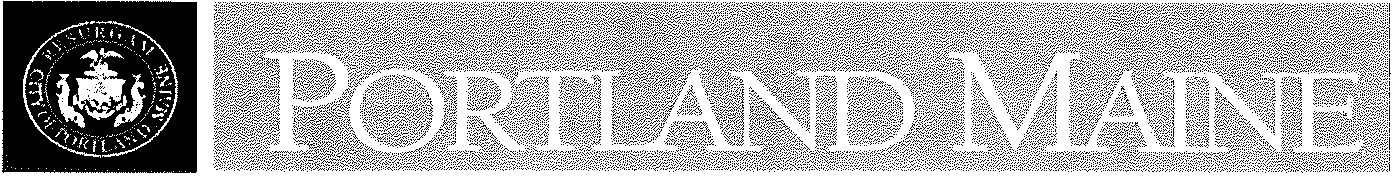 Director of Planning and Urban DevelopmentJeff LevineInspections Services DirectorTammy M. MunsonJanuary 8, 2012Steven Wincele113 Glenwood AvenuePortland, Maine 04103CBL: 186 C0017 001Located at 69 Whitney Ave. NO OCCUPANCY NOTICEDear Steven Wincele:An evaluation of the above-referenced property on January 8,2012revealed that the structure fails to comply with Section 6-120.1 of the Housing Code of the City of Portland.Per the scheduled inspection of the unit, the premises are unsanitary and unsafe, in such a manner as to create a serious hazard to the health, safety, and general welfare of the occupants. Pursuant to Section 6-121, this office declares the dwelling is unfit for human habitation.The property shall remain unoccupied and secure. Please contact this office for inspection prior to future occupancy.Failure to comply will result in this office referring the matter to the City of Portland Corporation Counsel for legal action and possible civil penalties, as provided for in Section 1-15 of the Code in Title 30-A ofM.R.S.A. ss 4452.This constitutes an appealable decision pursuant to Section 6-127 of the Code.  Please feel free to contact me if you have any questions or would like to discuss this matter further.Chuck Fagone Code Enforcement Officer(207) 874-8789